                         Name _________________________________     Science  Chapter __________        Date _____________________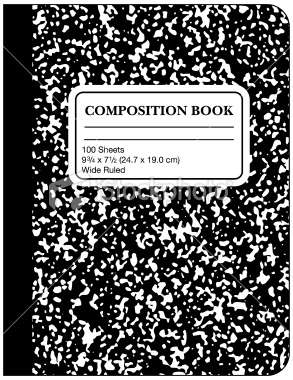 Science Journal RubricPoints PossiblePoints ReceivedStudent has specific notes written on right side (teacher input).   1 point per pageStudent wrote their own thoughts on the left side (student output).1 point per pageNotes are written neatly3 pointsStudent highlighted notes for studying purposes1 pointTotal: 